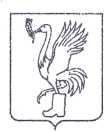 СОВЕТ ДЕПУТАТОВТАЛДОМСКОГО ГОРОДСКОГО ОКРУГА МОСКОВСКОЙ ОБЛАСТИ141900, г. Талдом, пл. К. Маркса, 12                                                          тел. 8-(49620)-6-35-61; т/ф 8-(49620)-3-33-29 Р Е Ш Е Н И Еот __25 января___ 2024 г.                                                          №  6┌                                                              ┐О согласовании передачи помещений в безвозмездное пользование АО «Почта России»	В соответствии с п.12 ст.35 Федерального закона от 6 октября 2003 года  № 131-ФЗ «Об общих принципах организации местного самоуправления в Российской Федерации», руководствуясь ст.47 Устава Талдомского городского округа, рассмотрев обращение главы Талдомского городского округа Московской области от 18 января 2024 г. № 83, Совет депутатов Талдомского городского округа                                                                 РЕШИЛ:1. Согласовать передачу помещений в безвозмездное пользование АО «Почта России» помещений общей площадью 43,4 кв. м., расположенных по адресу: Московская область, Талдомский городской округ, д. Квашенки, д. 18, на период с 01.01.2024 года по 31.12.2024 года.2. Контроль исполнения настоящего решения возложить на председателя Совета депутатов Талдомского городского округа Московской области М.И. Аникеева.Председатель Совета депутатовТалдомского городского округа                                                               М.И. АникеевГлава Талдомского городского округа                                                   Ю.В. Крупенин